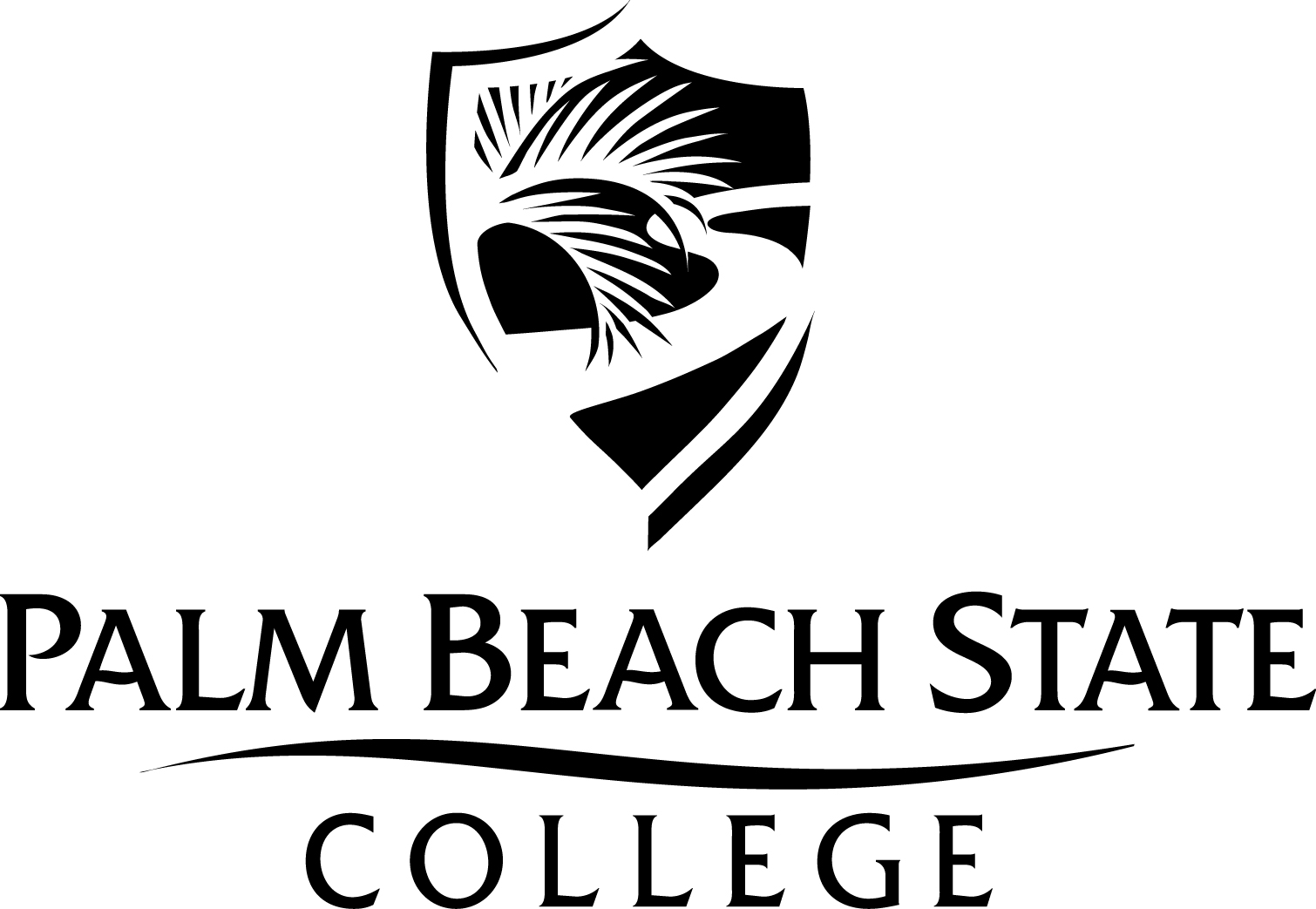 			                   					         Received By:A completed copy of this form must accompany each test or group of tests sent to the Test Center.MARK ANSWERS ON:      Scantron      Test Booklet      Plain/Lined Paper      Bluebook      Other **Notes, Books, or other aids will not be allowed unless specified by instructor.**STUDENTS CAN USE: TIME LIMIT:        (If no limit is set by the Instructor, student will be allowed 75 min.) NOTE: Instructor should indicate in-class testing time. UNLIMITED TEST TIME IS NOT ACCEPTABLE.The Testing Center will make the time adjustments as required for students with disabilities.                                                                                           (optional) DEADLINE DATE:    / FINISH BY:   *No test will be given after date/time indicated.*If no deadline date is indicated, we will return tests one week from the date it was received.	 ------------------------------------------------------When Tests are Complete -------------------------------------------------------- HOLD for Instructor Pickup 	 RETURN to Instructor – Mail Station #       Note: The Testing Center cannot accept class assignments or homework to/from the student or instructor.For Test Center Use OnlyDate Taken:  _______________________________________________________________________________________Time Started:  ______________________________________________________________________________________ Time Finished:  _____________________________________________________________________________________Test Deadline Expired/Returned to Instructor: _________________________________INSTRUCTOR: INSTRUCTOR: PHONE #: PHONE #: DATE: COURSE #:  COURSE #:  COURSE #:  TEST #: TEST #: ONLINE MAKE-UP TESTSWEBSITE: WEBSITE: PASSWORD: PASSWORD: NAME OF STUDENTDid you receive notice of testing accommodations from Disability Support Services for this student? YES                 NO YES                 NO YES                 NO YES                 NO CalculatorSpecify type:  Basic        Scientific       Graphing      Other Specify type:  Basic        Scientific       Graphing      Other  CalculatorCalculators with internet access are not permitted.Calculators with internet access are not permitted. Notes NotesReturn notes used for Test?                       YES       NO Open Book Open BookSpecify which Book:   Graphs or Tables Graphs or TablesSpecify Type:  Scratch Paper / Graph Paper Scratch Paper / Graph PaperReturn Scratch Paper with Test?               YES       NO Other OtherSpecify: 